TECHNICKÁ KARTA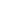 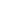 GLASS  Príprava na čistenie skla, zrkadiel a iných sklenených a glazovaných prvkov. Nezanecháva pruhy, zaručuje vynikajúcu transparentnosť.  Odporúča sa na dôkladné a nepretržité umývanie.  POUŽIŤ:  -  sklo auta, zasklenie,  okenné rámy,  zrkadlá, vitríny.  KOMPOZÍCIA:  Alkoholy do 20%, vôňa,  pomocné látky NÁVOD NA POUŽITIE:  Pred použitím by  ste si  mali prečítať  kartu bezpečnostných údajov nebezpečnej chemickej zmesi.   Urobte roztok: 100-150 ml / 10 l vody.  Čistite priemyselnou metódou  (odstraňovač + zberač+ kolektor).   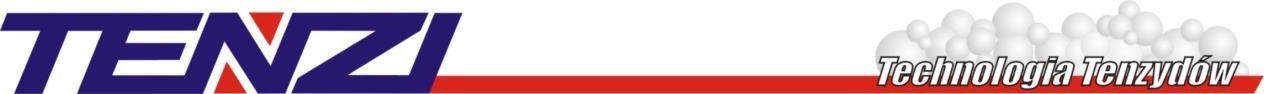 Pozor!  Lepšie výsledky sa dosahujú  pomocou  demineralizovanej vody.  HROZBY:  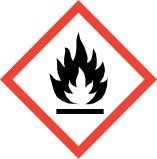 Poznámka  Horľavá kvapalina a para.  Držte sa ďalej od zdrojov tepla, horúcich povrchov, iskier, otvoreného ohňa a iných zdrojov vznietenia. Nefajčite.  UPLYNUTIE:  36 mesiacov od dátumu výroby.  Dátum výroby/série a dátum exspirácie uvedený na obale.  ĎALŠIE INFORMÁCIE:  Dodatočné informácie dostupné v  karte bezpečnostných údajov nebezpečnej chemickej zmesi.  Kontaminované obaly by sa mali úplne vyprázdniť. Prázdne obaly  niekoľkokrát opláchnite  vodou, ktorá by sa mala použiť ako prípravok. Prázdne obaly sa môžu skladovať  v  nádobách určených na  zber plastových   obalov alebo odovzdať špecializovanej  spoločnosti Strana 1 z 2 z 2 TECHNICKÁ KARTAzneškodňovanie.  Dodržiavať ustanovenia  zákona z  13. júna 2013 o  nakladaní s  obalmi a odpadmi z  obalov (Dz. 2013, položka 888).  Strana 2 z 2 SYMBOL  S-01  pH  SYMBOL  S-01  9  